Counters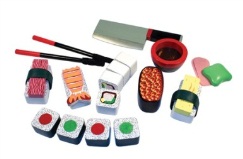 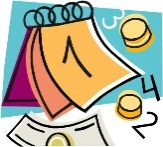 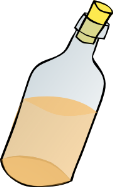 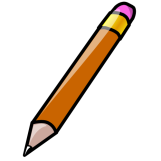              General                                                               Days                                                   Long cylindrical objects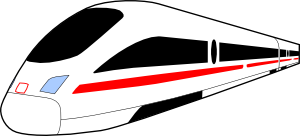 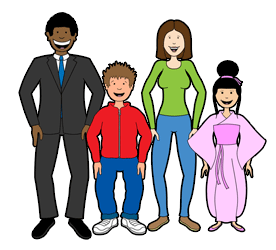 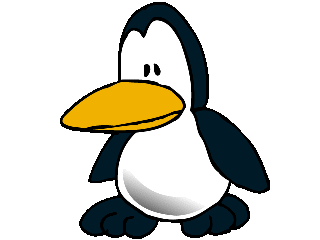                People         　　　　　　　　　     Small Animals             　　　　　      Machines and vehicles                      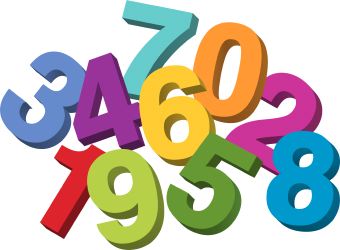 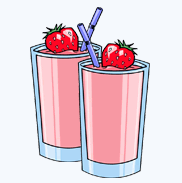 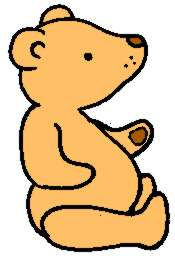 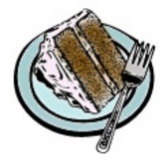                  Ages   　　　　　                    　　       Cupfuls　　　                 　　　　　　Small Objects                                                                                                                                                                                                                             一つひとつ二つふたつ三つみっつ四つよっつ五ついつつ六つむっつ七つななつ八つやっつ九つここのつ十とお一日ついたち二日ふつか三日みっか四日よっか五日いつか六日むいか七日なのか八日ようか九日ここのか十日とおか一本いっぽん日本にほん三本さんぼん四本よんほん五本ごほん六本ろっぽん七本ななほん八本はっぽん九本きゅうほん十本じゅうぼん一人ひとり二人ふたり三人さんにん四人よにん五人ごにん六人ろくにん七人しちにん八人はちにん九人きゅうにん十人じゅうにん一匹いっぴき二匹にひき三匹さんびき四匹よんひき五匹ごひき六匹ろっぴき七匹ななひき八匹はっぴき九匹きゅうひき十匹じゅうびき一台いちだい二台にだい三台さんだい四台よんだい五台ごだい六台ろくだい七台ななだい八台はちだい九台きゅうだい十台じゅうだい一個いっこ二個にこ三個さんこ四個よんこ五個ごこ六個ろっこ七個ななこ八個はっこ九個きゅうこ十個じゅうこ一才いっさい二才にさい三才さんさい四才よんさい五才ごさい六才ろくさい七才ななさい八才はっさい九才きゅうさい十才じゅっさい一杯いっぱい二杯にはい三杯さんばい四杯よんはい五杯ごはい六杯ろっぱい七杯ななはい八杯はっぱい九杯きゅうはい十杯じゅうばい